Boletín No 61  del 11 de octubre  del 2012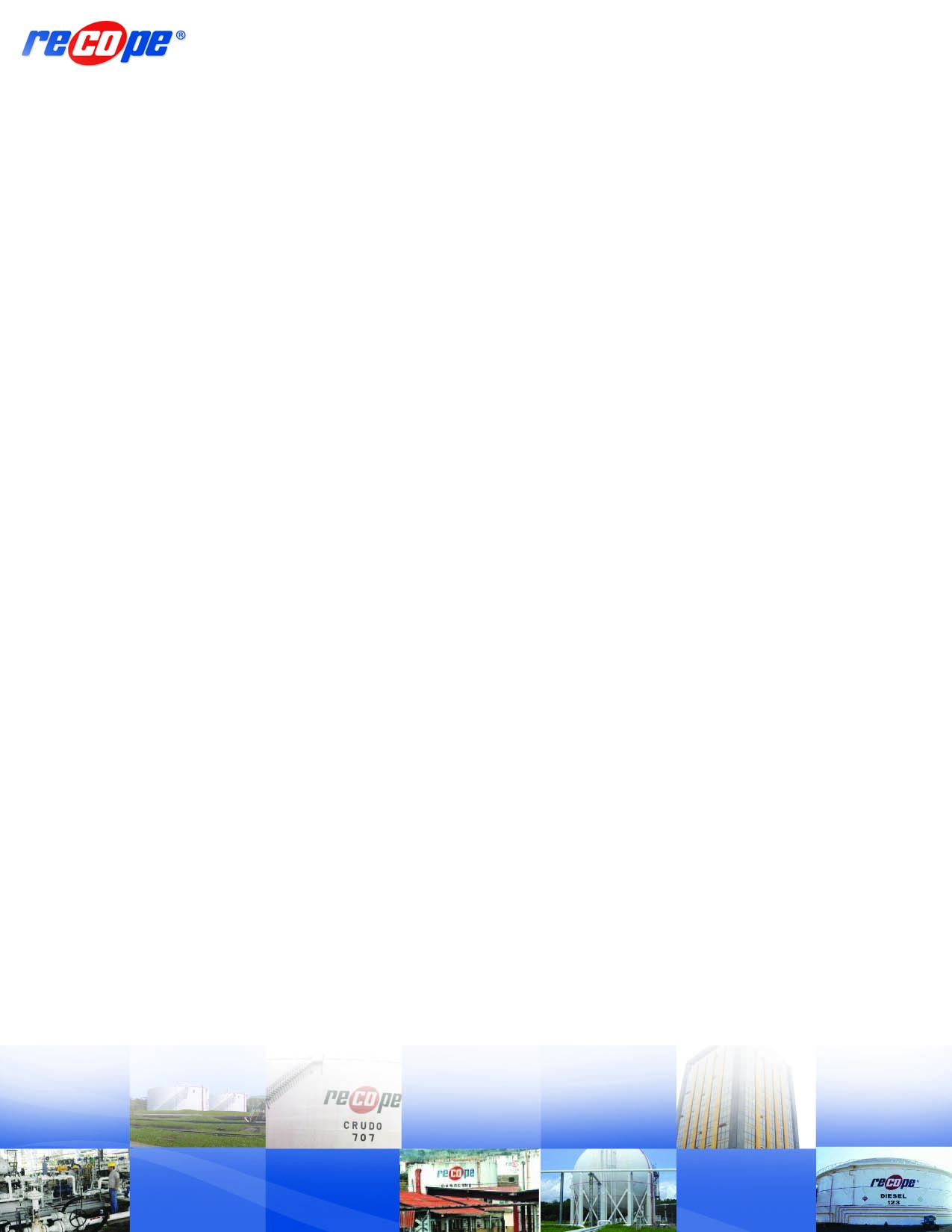 www.recope.comDerpartamento de ComunicaciónGasolina experimentará en noviembreuna baja de 16 colones por litroPor la mecánica de fijación del precio que rige en el país, aunque ahora entra a regir un aumento paralelamente inicia el trámite de una baja para noviembre.La baja en trámite, que será de 16 colones en el litro de la gasolina , la facilita  el comportamiento internacional el petróleo y sus derivados de setiembre, por el verano en el hemisferio norte.Aunque es difícil para los costarricenses entender este mecanismo, los efectos del mercado internacional del petróleo y sus derivados,  los siente el consumidor hasta dos meses después, razón por la cual mientras en el país suben los combustibles, los cables internacionales hablan de bajas o estabilidad en el precio de las gasolinas o del crudo.Esta  baja  que inicia su trámite ante el ARESEP entrará a regir  a partir de noviembre, pues este viernes corresponde a la Autoridad Reguladora de los Servicios Públicos hacer  la revisión de la fórmula de ajuste automático y el corte realizado esta semana indica  como resultado una rebaja (ver recuadro).La mecánica de fijación de precios extraordinaria considera:La cotización de cada producto en el mercado internacional   Un promedio de precios de 15 días anteriores a la revisiónEl  Tipo de Cambio vigenteLas revisiones en audiencia públicaLa publicación previa en el Diario Oficial  La GacetaLos plazos establecidos para cada uno de estos trámites hace que el efecto de un cambio en el mercado internacional llegue al surtidor de una gasolinera hasta dos meses después.La reducción de precios solicitada por RECOPE se estudiará mañana viernes se muestra en el siguiente cuadro.COMPOSICION DEL PRECIO DE LA GASOLINA (PRECIO VIGENTE)El rubro que más incide en los precios es el costo de importación que representa más del 55% del precio.Por cada litro  ₡57 son por  costos de operación e inversión de RECOPE.  incluye  salarios,  inversiones así como gastos en fletes e impuestos de importación. Específicamente  los salarios representan solo ₡8,00.Los factores que se revisan en la fórmula de precios extraordinaria son: precio de importación y el tipo de cambio. Los otros rubros no se modifican por esta vía.ProductoPrecios según ET-120-2012 (1)Propuestos (2)VariaciónVariaciónProductoPrecios según ET-120-2012 (1)Propuestos (2)AbsolutaPorcentualGasolina Super           786              770          16-2,04%Gasolina Plus 91           749              738          11-1,46%Diesel 50           669              667            2-0,36%(1) Corresponden con el informe 896-DEN-2012  pendiente de aprobación.(1) Corresponden con el informe 896-DEN-2012  pendiente de aprobación.(1) Corresponden con el informe 896-DEN-2012  pendiente de aprobación.(1) Corresponden con el informe 896-DEN-2012  pendiente de aprobación.(1) Corresponden con el informe 896-DEN-2012  pendiente de aprobación.(2) Resultado preliminar con corte al 10 de octubre de 2012.(2) Resultado preliminar con corte al 10 de octubre de 2012.(2) Resultado preliminar con corte al 10 de octubre de 2012.(2) Resultado preliminar con corte al 10 de octubre de 2012.(2) Resultado preliminar con corte al 10 de octubre de 2012.